                                                Справкао  проведении  классных  часов  и  праздновании « День  пожилых  людей»  в  МКОУ  «Митлиурибская  основная   общеобразовательная    школа»   С  25.09. по  1  октября  2016 года  в  МКОУ  «МООШ»   проводились  ряд  мероприятий,    посвящённые     дню  пожилых  людей.  14.10.2017  года   в  школе  праздновали  день   пожилых  людей,  в  субботу   во  всех   классах  проводились  классные  часы,  посвящённые  пожилым  людям.  На   праздник  были  приглашены   аксакалы  села,  ветераны   войны  и  труда. 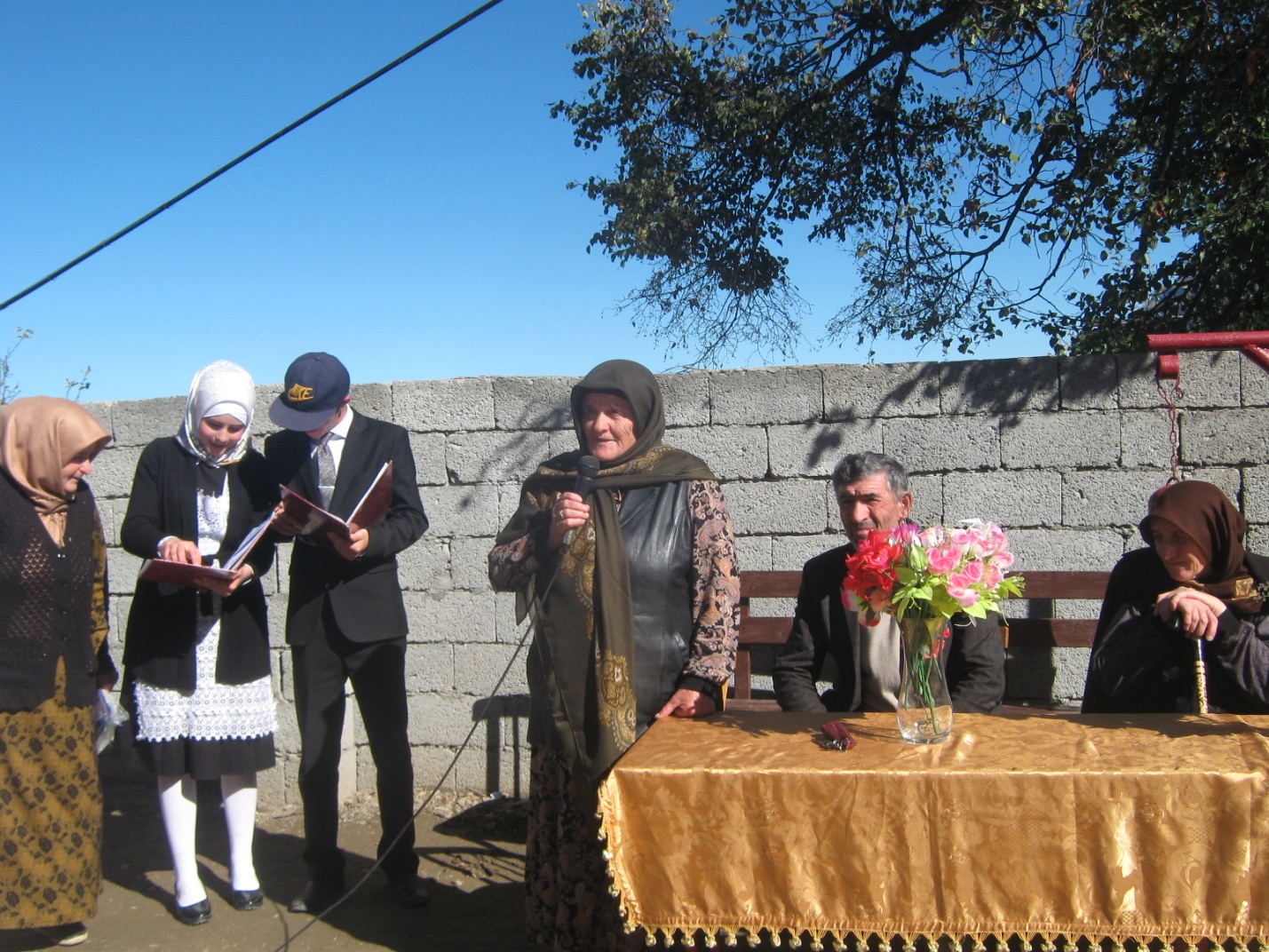   Администрация  школы ,  учителя  и  другие  поздравили   пожилых  людей  с  их  праздником ,  пожелали  им   доброго  здоровья,  долгих  лет  в  жизни.  Пожилые  люди рассказали  учащимся,  какая  трудная  была  их  жизнь,   что  пришлось  пережить  им,  как   они  сами  учились  и  учили  своих  детей  в  тяжёлые  годы  и  что  нынешняя  молодёжь   не  понимает  и   не  представляет   лёгкость  совремённой  жизни. 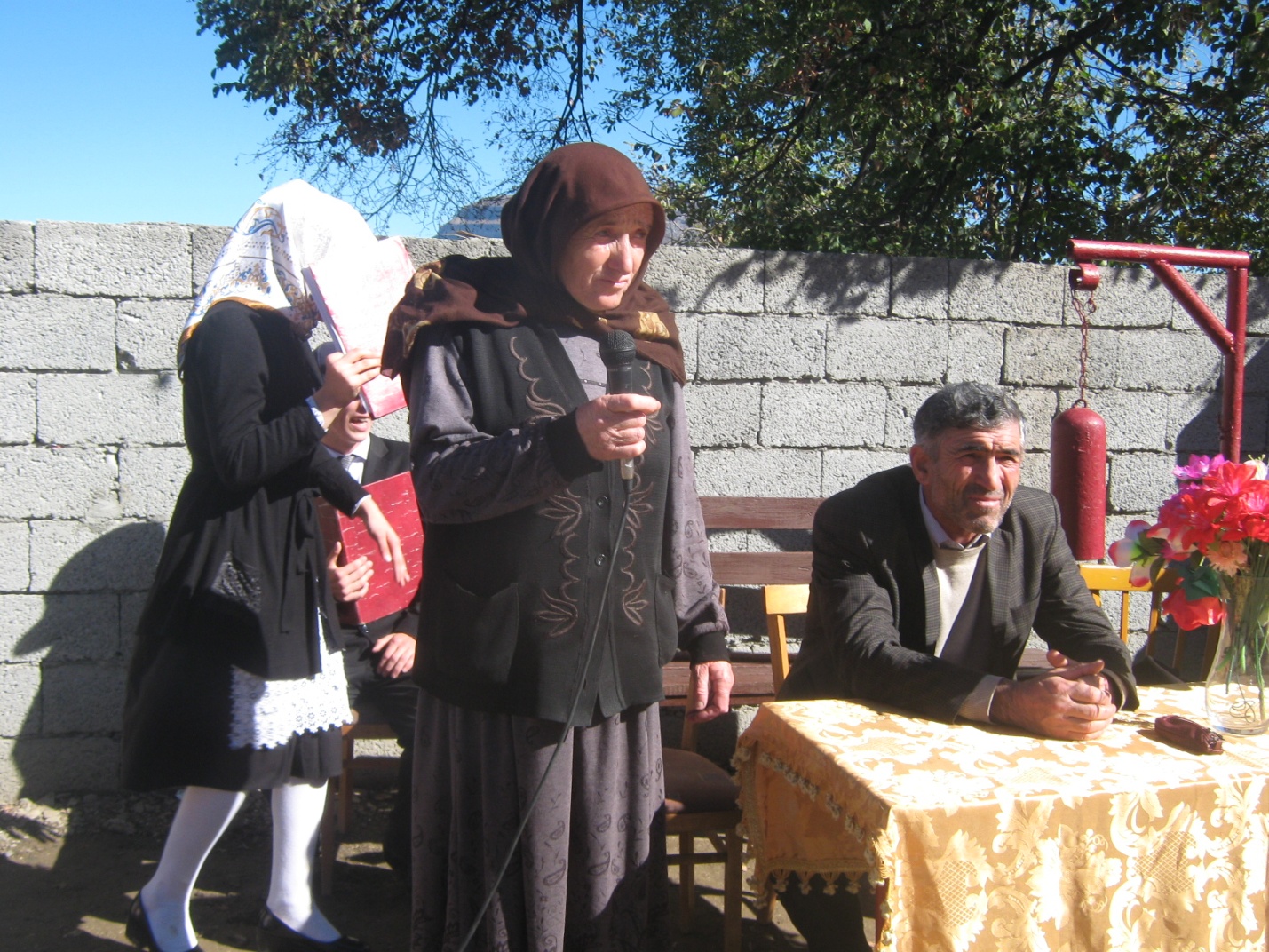     Потом   слово  предоставили  им  самым,  где  они   рассказали  о  своей  тяжёлой  жизни,  как   они  работали  в  колхозе,  как  воспитывали  и  росли  своих  детей.  Они  отмечали,  что   словами  не  передать  и  не  описать  ту  тяжёлую  жизнь,  что  они  прожили   и  испытали.  В   своём  выступлении   они  дали  наказ  детям,  чтобы   они  учились   хорошо,  помогали  своим  дедушкам   и  бабушкам  в  их  быту.  После  торжественной   части   учащиеся показали  небольшую  концертную  программу,  читали  стихи,  посвящённые  пожилым  людям.  Приглашённые  остались  очень  довольны  концертом. Встреча прошла в теплой, семейной обстановке. Пожилые  люди  остались довольны мероприятием.  На память всем гостям были вручены пакеты со сладкими подарками и на память фотографии этого мероприятия. Для наших воспитанников этот праздник « В защиту старости»  имел огромную воспитательную ценность. Они воочию видели отношение взрослых к старшему поколению. И у них зародились ростки доброго отношения  к ним.           В  школе    функцианирует   штаб  «Забота».  За   каждым  учащимся  этого  штаба   закреплён  определённый  пожилой  человек,   которому   они  должны   оказать  пассивную  помощь  в   их  бытовой  жизни.   В   конце  каждой  недели  на  общешкольной   линейке  учащиеся  отчитываются   за   сделанную  работу: какую  помощь   они   оказали  старикам   в  течение  недели.   Проведённые  мероприятия    будут  освещены   в   районной  газете  «Единство»  в  течение  недели.     Рекомендации:   Штабу  «Забота»  ещё  больше   уделить  внимание  пожилым   людям села;  классным  руководителям   чаще  проводить  беседы  с  учащимися   об  уважительном  отношении  к  пожилым  людям. . 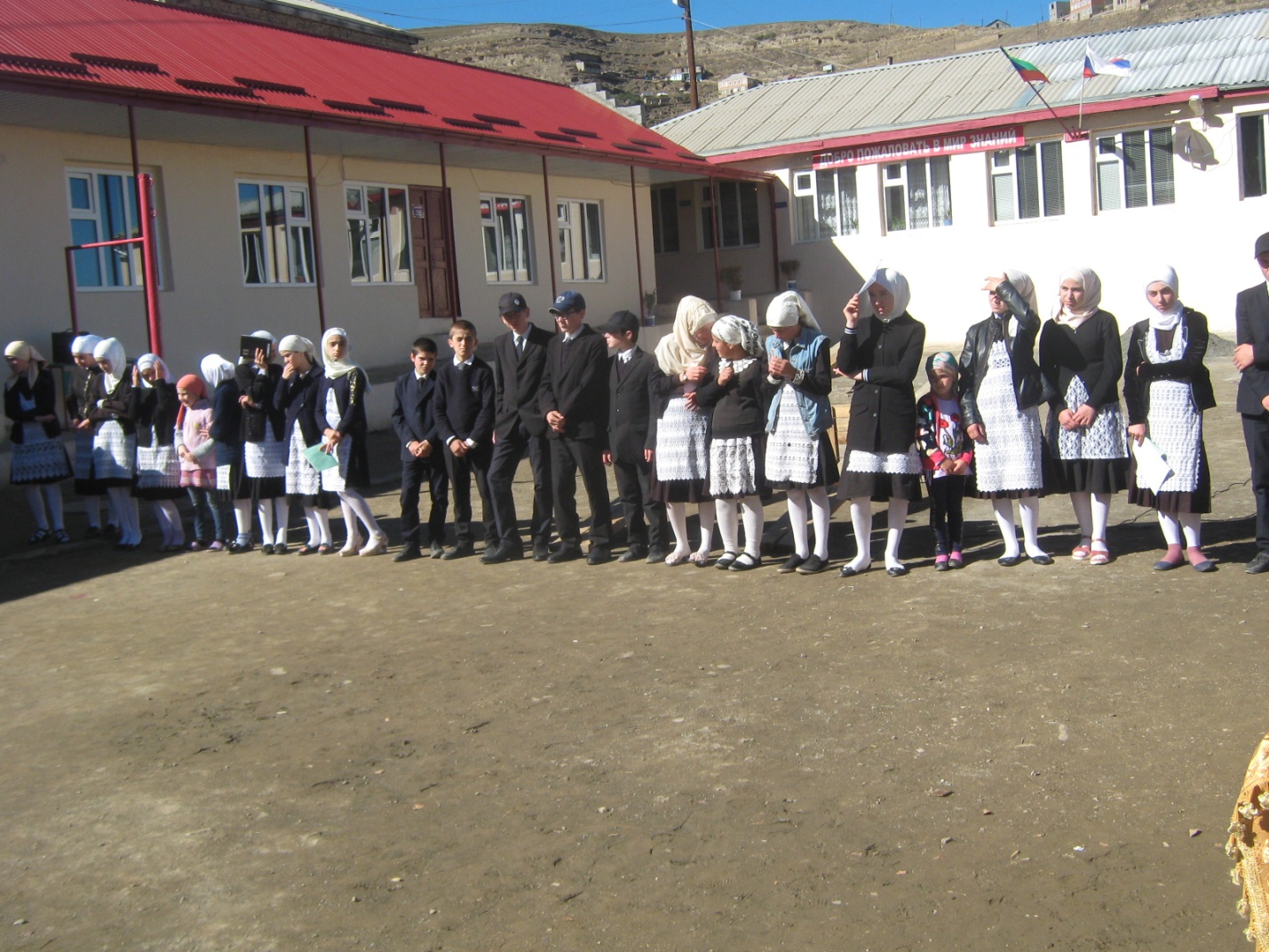   Зам.  дир.  по  ВР.                                                    Ибрагимов  И. М.